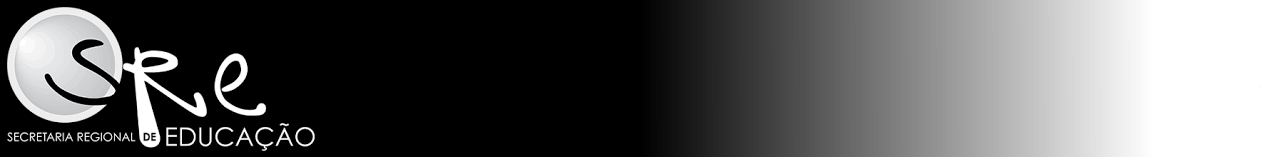 REGIÃO AUTÓNOMA DA MADEIRAGOVERNO REGIONALSECRETARIA REGIONAL DE EDUCAÇÃODIRECÇÃO REGIONAL DOS RECURSOS HUMANOS E DA ADMINISTRAÇÃO EDUCATIVAConcurso 2015/2016Formulário de ReclamaçãoPessoal Docente da Educação, dos Ensinos Básico e Secundário e do Pessoal Docente Especializado em Educação Especial 1  - Identificação do(a) Candidato(a)Nome: Data de Nascimento :        -       -            NIF:E-Mail: Contacto fixo:Contacto móvel: 2 - Endereço de ResidênciaMorada: Localidade:Código Postal :                  -                       3 - Na Classificação profissional:onde se lê:deve ler-se:4 - No número de dias de serviço docente prestado antes da profissionalização:onde se lê:deve ler-se:5 - No número de dias de serviço docente prestado após a profissionalização:onde se lê:deve ler-se:6 - Número de dias de serviço docente prestado antes da conclusão do curso de formação especial no âmbito da educação especial:onde se lê:deve ler-se:7 - Número de dias de serviço docente prestado após a conclusão do curso de formação especial no âmbito da educação especial:onde se lê:deve ler-se:Edifício Oudinot, 4º Andar * Apartado 3206 * 9061-901 Funchal * Telef. 291 200 900 * www.madeira-edu.pt/drrhae                                                               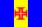 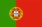 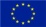 8 - Outras situações/observações__________________________________________, _____ de___________________ de 2015O(A) Candidato(a) ________________________________________________________________________________________Edifício Oudinot, 4º Andar * Apartado 3206 * 9061-901 Funchal * Telef. 291 200 900 * www.madeira-edu.pt/drrhae                                                               